NORTH WRESTLINGWE WANT YOU THIS WINTER SEASON!Anybody Can WrestleFrom 99 pounds through 285 pounds, we have a spot for YOU! No experience? Not a problem!  				Christian Scally (99 lbs.)			  Alexis Diaz (126 lbs.)  Record: 37-7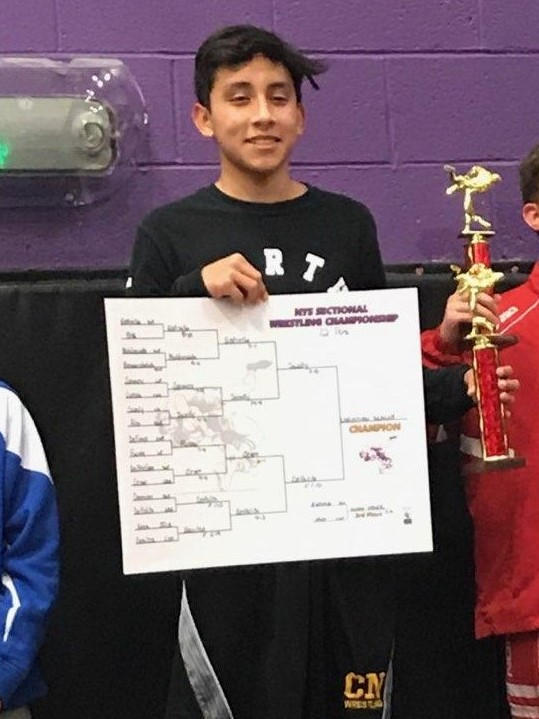 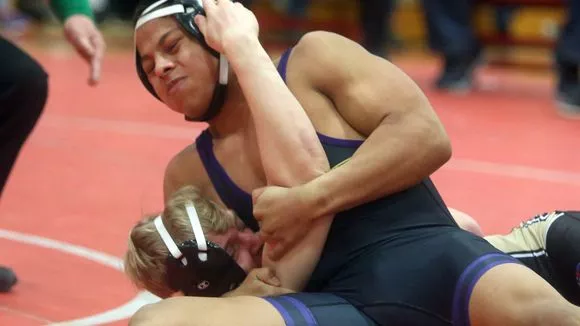 JV Section I Champion				1st Team All-County, All-League,                   All-Section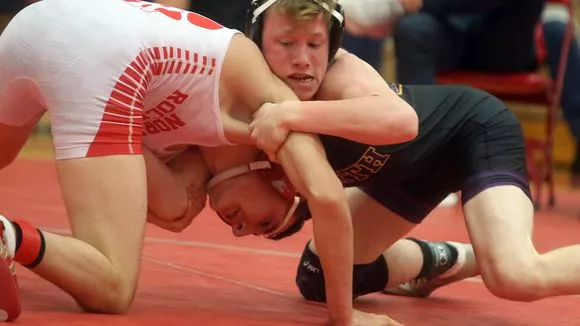 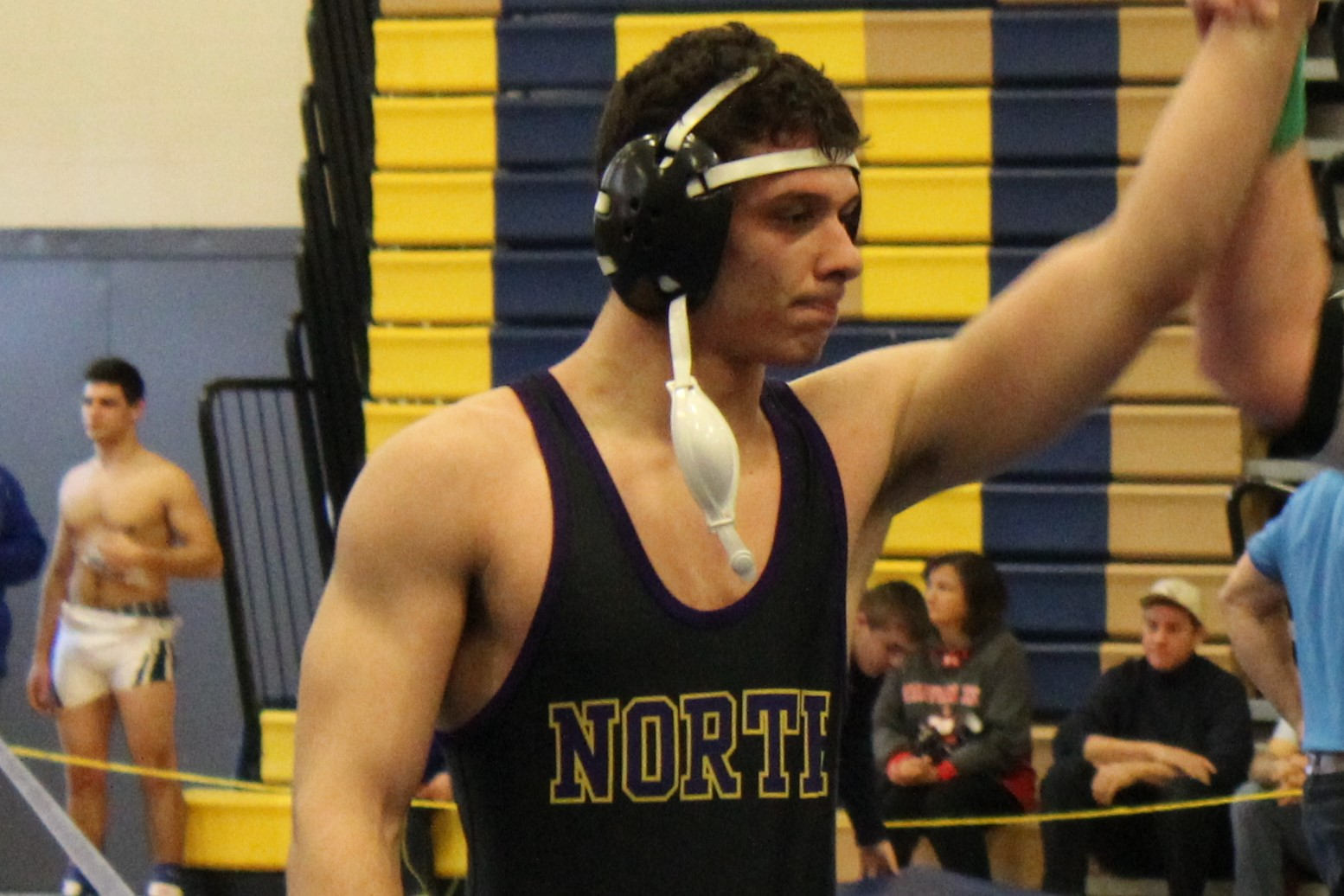 Ryan Stern (132 lbs.)	Record: 37-8	Michelangelo Caruncho (182 lbs.)1st Team All-County, All-League,		1st Team All-County, All-League,   All-Section, NYS Qualifier		  	 Team MVP                  Record: 30-2_______________________________________________________________	SIGN UP ONLINE TODAY!